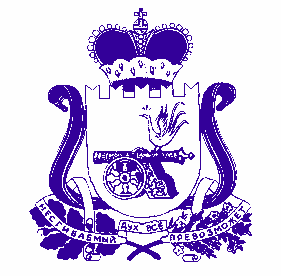 ФИНАНСОВОЕ УПРАВЛЕНИЕ АДМИНИСТРАЦИИ МУНИЦИПАЛЬНОГО ОБРАЗОВАНИЯ «ДУХОВЩИНСКИЙ РАЙОН» СМОЛЕНСКОЙ ОБЛАСТИП Р И К А З«_____»_____________________	№________В соответствии со статьей 160.2-1 Бюджетного кодекса Российской Федерации, приказом Министерства финансов Российской Федерации от 21 ноября 2019 года № 195н "Об утверждении федерального стандарта внутреннего финансового аудита "Права и обязанности должностных лиц (работников) при осуществлении внутреннего финансового аудита", приказом Министерства финансов Российской Федерации от 21 ноября 2019 года № 196н "Об утверждении федерального стандарта внутреннего финансового аудита "Определения, принципы и задачи внутреннего финансового аудита".приказываю:Утвердить:План внутреннего финансового аудита на 2020 год согласно приложению №1 к настоящему приказу.Реестр бюджетных рисков Финансового управления Администрации муниципального образования «Духовщинский район» Смоленской области согласно приложению №2 к настоящему приказу.Контроль исполнения приказа оставляю за собой.	План внутреннего финансового аудита на 2020 год	РЕЕСТР БЮДЖЕТНЫХ РИСКОВ Финансового управления Администрации муниципального                            образования «Духовщинский район» Смоленской областиОб утверждении Плана внутреннего финансового аудита на 2020 год и  Реестра бюджетных рисков Финансового управления Администрации муниципального образования «Духовщинский район» Смоленской областиНачальник Финансового управления Администрации муниципального образования «Духовщинский район» Смоленской области                                           Н.И.ФедороваПриложение 1к приказу Финансового управления Администрации муниципального образования «Духовщинский район» Смоленской области от «____»______________№_________N п/пВнутренняя бюджетная процедураНаименование процессов, операций, действий, составляющих внутреннюю бюджетную процедуру Субъект бюджетной процедурыПроверяемый периодСрок проведения аудиторской проверкиОтветственные исполнители1234567Проверка составления и предоставления сводной бюджетной росписи Сбор бюджетных росписей ГАБС, АБС.Рассмотрение сводной бюджетной росписи.Утверждение оформленной в соответствии с нормативным актом сводной бюджетной росписиБюджетный отдел Финансового управления Администрации муниципального образования «Духовщинский район» Смоленской области01.01.2019-31.12.2019 ггII квартал 2020 годаВедущий специалист Финансового управления Администрации муниципального образования «Духовщинский район» Смоленской области – Е.А. Баранова Приложение 2к приказу Финансового управления Администрации муниципального образования «Духовщинский район» Смоленской области от «____»______________№_________№ п/пПеречень бюджетных рисковНаименование бюджетной процедурыУровень бюджетного рискаПричины бюджетного рискаВозможные последствия реализации бюджетного рискаВладельцы бюджетного рискаВероятность бюджетного рискаМеры по минимизации (устранению) бюджетного риска1234567891Исполнение бюджетной сметы и принятие денежных обязательствФормирование первичных учетных документов по исполнению бюджетной сметысреднийФормирование некорректной документацииНесвоевременность принятия лимитов бюджетных обязательств. Неравномерность исполнения расходов бюджета Бюджетный отделсредняяИспользование типовой документации2Исполнение бюджета Осуществление мониторинга дебиторской задолжности по доходам в бюджет среднийНедостаточная эффективность проводимой работы по мониторингу, сбору  и анализуНаличие и рост дебиторской задолжнности. Непоступление  доходов в бюджет Бюджетный отделОтдел учета и отчетностисреднийПовышение качества управления задолжностью. Совершенствование правовой базы3Принятие и исполнение бюджетных обязательств в пределах доведенных лимитов бюджетных обязательств и (или) бюджетных ассигнований Формирование сведений о бюджетных обязательствах по муниципальным контрактам и договорам .среднийРиск принятия завышенных бюджетных обязательств при осуществлении закупокНеправомерное расходование средств бюджета Бюджетный отделОтдел учета и отчетностисреднийСбор (запрос) анализ и оценка (мониторинг) информации о ценах4Составление и предоставление документов, необходимых для введения кассового плана по доходам и расходам бюджетаФормирование сведений о поквартальном распределении (изменении) поступлении доходов, и расходовсреднийНаличие отклонений прогнозных значений от сведений об исполнении расходов бюджета. Наличие отклонений  фактических поступлений от утвержденных показателей  объемов доходов. Наличие поступлений  несистемного характераПогрешность кассового планирования. Предоставление недостоверных сведений для составления кассового плана.Бюджетный отделОтдел учета и отчетностисреднийСбор (запрос) анализ по поступлениям в бюджет. Своевременное внесение изменений в методики прогнозирования поступлений5Рассмотрение и утверждение бюджетной отчетностиПринятие от распорядителей  бюджетных средств, учреждений  сведений форм бюджетной отчетности для  формирования сводной бюджетной отчетностисреднийНекачественное осуществление внутреннего финансового контроля при принятии информации (форма отчетности от распорядителей  бюджетных средств, учреждений  Риск оказания влияния на полноту и достоверность данных сводной отчетности в связи с получением неполных и (или) недостоверных данных Бюджетный отделОтдел учета и отчетностисреднийСверка данных. Сбор (запрос) анализ и оценка показателей бюджетной отчетности.6Составление и предоставление документов, необходимых для составления, рассмотрения и утверждения проекта бюджета (вносимых изменений) Формирование и утверждение бюджетной сметысреднийНеобеспечение полноты  информации, обязательной к включению в методику прогнозирования поступлений доходовНедостаточное качество осуществления расчета прогноза поступлений доходов в бюджет.  Внесение изменений в сводную бюджетную роспись и в закон о бюджете.Бюджетный отделОтдел учета и отчетностисреднийПроверка соответствия документов требованиям нормативных документов. Сверка данных7Формирование и утверждение муниципальных заданий для муниципальных учреждений Предоставление субсидий на финансовое обеспечение выполнения муниципального заданиясреднийНекорректный расчет нормативных затрат на выполнение муниципального задания. Неверная оценка стоимости недвижимого  или особо ценного имущества используемого в рамках исполнения муниципального задания. Формирование остатков средств на лицевых счетах . Необходимость внесения изменений в муниципальное задание с целью приведения размера субсидии в соответствие. Неправомерный расход средств  бюджетаБюджетный отделОтдел учета и отчетностисреднийСверка данных. Сбор (запрос) анализ и оценка(мониторинг). Проверка.